   (903) 509-66-54  /  (499) 150-150-3     e-mail: otmo-post@mail.ru    www. otmo-t.ru Текс арт. CALZERA-Tacks  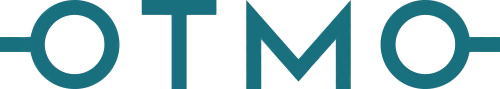 Материалы и комплектующиедля производства изделий из кожиНазначение Текс применяется в производстве обуви для обтяжно-затяжных операций на специальных машинах-автоматах: круговой фиксации затяжной кромки заготовки верха обуви из натуральных и синтетических материалов на колодке.  Предназначен для любого вида обуви: модельной, повседневной (женская, мужская, детская) и специальной (военная, рабочая, ортопедическая, спортивная).Высота (размер) тексов подбирается в зависимости от толщины затяжного пакета обуви (толщина кожи, подкладки, термопласта) + толщина основной стельки.Тексы проходят 100% контроль на соблюдение центра тяжести, для исключения "засорения" тексоводов в машинах-автоматах (не происходит засорения шлангов при подаче тексов в затяжную обойму)Технические параметрыВид текса: полированный круглый стержень (проволока стальная) с плоской шляпкой, заостренный.Проволока для текса изготавливается из высококачественной низкоуглеродистой стали тип TPSI 60/68, которая подвергается процессу "оксидирования" ("воронения стали")  для защиты материала от атмосферной коррозии и воздействию агрессивной среды.Диаметр шляпки = 2,76 +/-0,12  мм,Диаметр стержня =1,05 мм.  Толщина «шляпки» текса = 0,33-0,38 ммТексы производятся в размерах (высота)  от 5 до 14 мм .Фасовка: минимальная пачка  1 кг,    коробка   25 кг (1 кг х 25 пачек).Условия храненияВ сухом, проветриваемом помещении, при температуре от 10 до 25 град, без попадания прямых солнечных лучей.ПримечаниеВ складскую программу входят следующие размеры:5х 7 мм,  5х 8 мм,  5х 9 мм ,   5х 10 мм ,   5х 12 мм        Страна производства: фирма MOENUS Tacks -Германия.Поставщик: ООО «Компания ОТМО»115477 г.Москва,ул Кантемировская д 65Тел (903)746-47-25